Exhibitor Application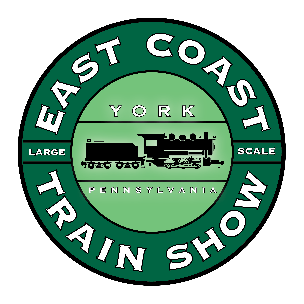 H&K Management1119 Neptune Place        Annapolis, MD 21409                 March 30 & 31, 2018East Coast Large Scale Train ShowYork EXPO Center, York PABusiness Name_________________________________________Your Name_____________________________________________Address   ______________________________________________City & State_______________________________Zip___________Phone #_______________________FAX_____________________e-mail_______________________________________________Early Registration cost is $200.00 a booth until April 30, 2017.AFTER THAT, ALL PAYMENTS GO TO $250 A BOOTHNumber of booths @ $250 x ____ = $      . Each Booth is 10X10 and includes 2 eight foot by 30 inches tables with 2 chairs and 2 show admissions.   No sharing of booths is permitted.I need electricity, which is $80.00 per exhibit for the two days. YES / NO I need _______extra tables at $15.00 each. Please List the Names as you want them to appear on YOUR SPRING Name Badge for the show:                                                                                                                                           .I would like to give a seminar on my product line.  YES / NOTitle of Seminar_______________________Time (length) needed for Seminar__________My PA Tax number is    _______________________________________________          I will not be selling at the ECLSTS and do not require a PA Tax number. Schedule for the ECLSTS for 2018 is as follows:Please keep a copy of this schedule for your records.March 29thMarch 30thMarch 31stVendor setup8am-6pmOpen to the public9am-5pmOpen to the public9am-4pm